Publicado en Barcelona el 10/03/2023 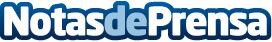 Grupo Constant apuesta por una renovación total del grupoLa compañía cierra el 2022 con una facturación de 193 millones de euros, con un nuevo plan estratégico 2023–25 y el nombramiento de Mercedes de Pablo como nueva consejera delegadaDatos de contacto:Miquel Patersonwww.grupoconstant.com/932 37 07 07Nota de prensa publicada en: https://www.notasdeprensa.es/grupo-constant-apuesta-por-una-renovacion Categorias: Nacional Madrid Cataluña Recursos humanos Actualidad Empresarial http://www.notasdeprensa.es